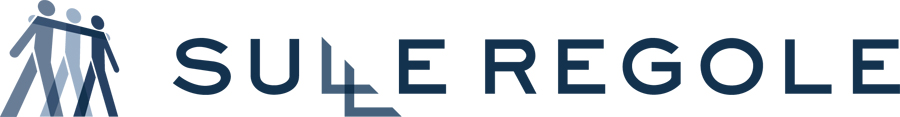 Evento annuale Sulleregole. Il più grande evento educational mai realizzatoin diretta satellitare cinema.Dove si nascondono le radici della corruzione e della prevaricazione?Gherardo Colombo, quest'anno affiancato da Elio, ne parla con gli studenti delle scuole superiori di tutta Italia.… … … …VOCI DEL VERBO FURBAREio furbo, tu furbi, egli furba...Venerdì 30 Ottobre 2015 – Ore 10.00/12.30in diretta satellitare nazionale… … … …ISCRIZIONE ISTITUTI fino al 15 OTTOBRE 2015.
Evento organizzato dall'Associazione Sulleregole di Milano.Milano, 28 settembre 2015Fino al 15 ottobre 2015 è possibile ISCRIVERSI alla terza edizione dell’evento annuale Sulleregole “VOCI DEL VERBO FURBARE” che si terrà Venerdì 30 ottobre 2015. Gherardo Colombo dialogherà in diretta satellitare con migliaia di ragazzi presenti nei cinema di tutta Italia. Una conversazione su temi quali la corruzione e la prevaricazione a danno della collettività, e il ruolo fondamentale di ciascuno di noi nella realizzazione di una società più giusta.Uno scambio durante il quale non mancheranno momenti di intrattenimento e divertimento, affidati quest’anno a Elio, qui nel ruolo di provocatore e interprete del punto di vista dei ragazzi che dalle sale cinematografiche sparse su tutto il territorio potranno seguire in diretta l'evento e porre domande attraverso i social network. Un’occasione per approfondire, confrontarsi, emozionarsi e crescere come cittadini più consapevoli dei propri diritti e delle proprie responsabilità. L'evento annuale Sulleregole, ora giunto alla terza edizione, nel 2014 ha visto la partecipazione di 24.500 studenti collegati in diretta satellitare da 120 cinema di ogni parte d'Italia, confermandosi così come la più importante iniziativa educativa in diretta cinema mai realizzata.PERCHÉ UN EVENTO DEDICATO ALLA CULTURA DELLA FURBIZIA?Il modo di pensare che orienta le nostre scelte trae origine da convinzioni profonde delle quali non siamo sempre consapevoli. Convinzioni che corrispondono alla visione che abbiamo di noi stessi e che influenzano la relazione con le istituzioni, le persone e l'ambiente.L'approccio individuale, esteso a livello sociale, manifesta aspetti culturali che tendono a diventare emblematici di un paese, radicandosi anche tra le nuove generazioni. Uno tra questi è il riconoscimento della furbizia come fattore distintivo della capacità di stare al mondo. La furbizia come strumento per misurarsi tra persone e relazionarsi alle autorità, badando poco o nulla agli effetti, diretti e indiretti, del nostro agire sulla vita altrui. E qual è la differenza tra il "furbare" privato e quello pubblico? Spesso è solo di ordine quantitativo, dipendente cioè dalla diversa capacità di influenza e disponibilità di potere.Nasce perciò l'esigenza di stimolare i ragazzi a riflettere sulla opportunità di sviluppare un atteggiamento aperto e obiettivo, di critica, ma anche di autocritica, che permetta cioè di individuare nella propria dimensione privata, le radici di quei modi di pensare e di fare che si manifestano, in ambito pubblico, come sistemi di prevaricazione e corruzione a danno della collettività.Iscrizioni entro il 15 ottobre 2015.La disponibilità dei posti è vincolata alla capienza delle sale cinematografiche attrezzate per ricevere il segnale in diretta. I dirigenti scolastici e i docenti intenzionati ad aderire con una o più classi sono dunque invitati a inviare il modulo di iscrizione quanto prima, dopo aver letto le indicazioni di partecipazione e visionato l'elenco dei cinema collegati. 
Per informazioni e iscrizioni:
Segreteria Organizzativa Evento annuale Sulleregole
Carmen Barbano, 02 49543500
http://www.sulleregole.it/evento2015
email: eventoscuole@sulleregole.it